Telewizory 4K UHD PanasonicTelewizory 4K UHD Panasonic to w ostatnim czasie bardzo popularne produkty. Wiele osób nie do końca wie, na czym polega sposób ich działania, dlatego warto zapoznać się z tą niezwykłą technologią, która całkowicie odmieniła sposób oglądania telewizji.Czym charakteryzują się telewizory 4K UHD Panasonic?Ponieważ ekrany Ultra HD wykorzystują więcej pikseli, mogą dostarczać znacznie więcej szczegółów obrazu. Dzięki rozdzielczości 4K wszystko wygląda wyraźniej i bardziej realistycznie. Oczywiście, Ultra HD (UHD) odnosi się do szerszej gamy ulepszeń obrazu, razem współpracujących, aby zapewnić nam znacznie lepszą jakość obrazu. Ultra HD to nie tylko więcej pikseli, to również lepsza jakość pikseli.Telewizory 4K UHD Panasonic - niesamowity zakres kolorówTelewizory 4K UHD Panasonic nie tylko wyostrzają obraz znacznie ostrzej niż ich odpowiedniki HD, ale przede wszystkim pozwalają na wyświetlanie większej ilości kolorów. Dzięki tak zwanym 10-bitowym wyświetlaczom Wide Colour Gamut i technologii HDR (High Dynamic Range) są w stanie wyświetlać więcej kolorów niż pozostałe telewizory. Ta rozszerzona przestrzeń barw pozwala na to, aby ekran telewizora Ultra HD lepiej odwzorowywał żywe kolory.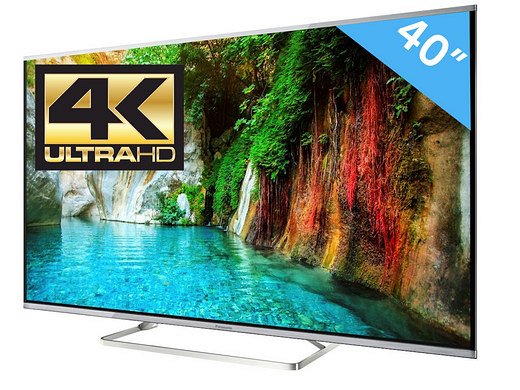 Najlepsza jakość obrazówEkran w telewizorach 4K UHD Panasonic oferuje najlepszą możliwą jakość obrazu 4K. Począwszy od poziomu jasności i czerni, a skończywszy na jakości kolorów. Dzięki rozdzielczości 4K Ultra HD i HDR możemy oglądać obrazy telewizyjne, które są bardziej naturalne. HDR jako standard nie tylko zapewnia jasność, ale także pozwala uzyskać więcej szczegółów w obrazie, a także więcej barw.